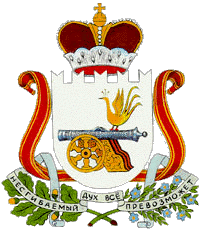 АДМИНИСТРАЦИЯ МУНИЦИПАЛЬНОГО   ОБРАЗОВАНИЯ«ХИСЛАВИЧСКИЙ   РАЙОН» СМОЛЕНСКОЙ  ОБЛАСТИП О С Т А Н О В Л Е Н И Е от  12 декабря  2018 г.  №  694Об  утверждении  Порядка  проведения отбора  дворовых территорий многоквартирных  домов  для  включения в  муниципальную  Программу «Формирование  комфортной  городской  среды на  территории  муниципального  образования Хиславичского  городского  поселения Хиславичского  района  Смоленской  области»В соответствии с Федеральным законом от 06.10.2003 N 131-ФЗ "Об общих принципах организации местного самоуправления в Российской Федерации",  Уставом Хиславичского городского поселения Хиславичского района Смоленской области Администрация муниципального образования «Хиславичский район» Смоленской области  п о с т а н о в л я е т: 1. Утвердить прилагаемый Порядок проведения отбора дворовых территорий многоквартирных домов для включения в муниципальную Программу «Формирование комфортной городской среды на территории муниципального образования Хиславичского городского поселения Хиславичского района Смоленской области».2. Утвердить прилагаемое Положение об общественной комиссии по обеспечению реализации  муниципальной  Программы «Формирование комфортной городской среды на территории муниципального образования Хиславичского городского поселения Хиславичского района Смоленской области».3. Утвердить прилагаемый состав общественной комиссии по обеспечению реализации  муниципальной Программы «Формирование комфортной городской среды на территории муниципального образования Хиславичского городского поселения Хиславичского района Смоленской области».4. Признать утратившим силу Постановление Администрации муниципального образования «Хиславичский район» Смоленской области  от 11.10.2017 N 459 "Об утверждении Порядка и сроков представления, рассмотрения и оценки предложений, заинтересованных лиц о включении  дворовой территории в муниципальную Программу  "Формирование комфортной городской среды на территории муниципального образования Хиславичского городского поселения Хиславичского района Смоленской области" на 2018-2022 годы.	5. Признать утратившим п.4 Постановления Администрации муниципального образования «Хиславичский район» Смоленской области  от 11.10.2018 N 578 "О внесении изменения в постановление  Администрации муниципального образования «Хиславичский район» Смоленской области от 11.10.2017г. № 457".6. Настоящее постановление разместить на официальном сайте Администрации муниципального образования «Хиславичский район» Смоленской области в информационно-телекоммуникационной сети "Интернет".7. Контроль за исполнением настоящего Постановления оставляю за собой.Глава муниципального образования «Хиславичский  район»Смоленской области                                                                                   П.П. Шахнов                                                                              УтвержденПостановлением Администрации муниципального образования «Хиславичский район» Смоленской области                                                                                    от  12 декабря  2018 г.  №  694
Порядокпроведения отбора дворовых территорий многоквартирных домов для включения в муниципальную программу «Формирование комфортной городской среды на территории муниципального  образования Хиславичского городского поселения Хиславичского района Смоленской области»Глава 1. Общие положения1. Настоящий Порядок разработан в целях обеспечения единого подхода к отбору дворовых территорий многоквартирных домов (далее - отбор дворовых территорий многоквартирных домов) для включения в муниципальную Программу "Формирование комфортной городской среды на территории муниципального  образования Хиславичского городского поселения Хиславичского района Смоленской области» и определяет процедуру и сроки представления, рассмотрения и оценки заявок заинтересованных лиц о включении дворовой территории многоквартирных домов в муниципальную Программу " Формирование комфортной городской среды на территории муниципального  образования Хиславичского городского поселения Хиславичского района Смоленской области» (далее - Порядок).2. В настоящем Порядке используются следующие основные понятия:- организатор отбора - орган местного самоуправления, на территории которого находится дворовая территория многоквартирного дома, который сообщает о проведении отбора дворовых территорий многоквартирных домов и осуществляет прием заявок от заинтересованных лиц;- комиссия - специально сформированная рабочая группа, осуществляющая отбор заявок, поступивших организатору отбора от заинтересованных лиц;- заинтересованные лица - собственники помещений в многоквартирных домах, расположенных в границах дворовой территории, подлежащей благоустройству;- благоустройство дворовых территорий - комплекс мероприятий, направленных на улучшение санитарного, экологического и эстетического состояния дворовой территории, включающий минимальный и дополнительный перечень работ по благоустройству дворовых территорий многоквартирных домов;- дворовая территория многоквартирных домов - совокупность территорий, прилегающих к многоквартирным домам, с расположенными на них объектами, предназначенными для обслуживания и эксплуатации таких домов, и элементами благоустройства этих территорий, в том числе местами стоянки автотранспортных средств, тротуарами и автомобильными дорогами, включая автомобильные дороги, образующие проезды к территориям, прилегающим к многоквартирным домам.Иные понятия, используемые в настоящем Порядке, применяются в значении, определенном положениями действующего законодательства. 3. Организатором отбора является Администрация муниципального образования «Хиславичский район» Смоленской области.4. Отбор заявок, поступивших организатору отбора от заинтересованных лиц, осуществляется общественной Комиссией по обеспечению реализации  муниципальной  Программы «Формирование комфортной городской среды на территории муниципального  образования Хиславичского городского поселения Хиславичского района Смоленской области» (далее - Комиссия), созданной Администрацией муниципального образования «Хиславичский район» Смоленской области. Положение о Комиссии и ее состав утверждается постановлением Администрацией муниципального образования «Хиславичский район» Смоленской области.Глава 2. Условия и порядок представления заявок от заинтересованных лиц1. Прием заявок от заинтересованных лиц о включении дворовой территории многоквартирных домов в муниципальную Программу "Формирование комфортной городской среды на территории муниципального  образования Хиславичского городского поселения Хиславичского района Смоленской области»  (далее - заявки) осуществляется до 01  марта текущего года.2. Заявки представляются организатору отбора на бумажном носителе по рабочим дням с 9.00 до 17.00 (перерыв с 13.00 до 14.52) по адресу: п.Хиславичи, ул.Советская д.23, Администрация муниципального образования «Хиславичский район» Смоленской области, отдел по городу, тел. 2-26-97, в сроки, указанные пунктом 1 настоящей главы.3. Заявка оформляется по форме , согласно приложению 1 к настоящему Порядку.4. К заявке прилагаются следующие документы:4.1- копия протокола (копии протоколов - в случае, если дворовая территория объединяет два или более многоквартирных дома) общего собрания собственников помещений в многоквартирном доме по форме согласно приложению 2 к настоящему Порядку.Протокол общего собрания собственников помещений в многоквартирном доме должен содержать следующую информацию:а) перечень работ по благоустройству дворовой территории, сформированный исходя из минимального перечня работ по благоустройству:- ремонт дворовых проездов;- обеспечение освещения дворовой территории;- установка скамеек, урн для мусора;б) перечень работ по благоустройству дворовой территории, сформированный исходя из дополнительного перечня работ по благоустройству (в случае принятия такого решения заинтересованными лицами):- устройство и оборудование детских и (или) спортивных площадок, иных площадок;- ремонт и (или) устройство тротуаров;- ремонт автомобильных дорог, образующих проезды к территориям, прилегающим к многоквартирным домам;- ремонт и (или) устройство автомобильных парковок (парковочных мест);- ремонт и (или) устройство водоотводных сооружений;- ремонт и (или) установка пандусов; - организация площадок для установки мусоросборников;- озеленение территорий.Данные виды работ могут быть включены в перечень работ по благоустройству дворовой территории МКД только при условии принятия общим собранием решения  о софинансировании выполнения мероприятий из перечня дополнительных видов работ по благоустройству, определяется как 1 процент от общей стоимости мероприятий по благоустройству дворовой территории в рамках дополнительного перечня видов работ. в) форма и доля финансового и (или) трудового участия заинтересованных лиц в реализации мероприятий по благоустройству дворовой территории;
г) решение об определении представителя (представителей) заинтересованных лиц, уполномоченных на представление заявки, а также на участие в контроле, в том числе промежуточном, и приемке работ по благоустройству дворовой территории;4.2 Акт обследования дворовой территории, составленный по форме, согласно приложению 3 к настоящему Порядку;4.3 Схема с границами дворовой территории, предлагаемой к благоустройству;4.4 Дизайн-проект благоустройства дворовой территории многоквартирного дома;4.5 Информационное письмо о проведения капитального ремонта многоквартирного дома или планируемых сроках его проведения;4.6 Информационное письмо об оплате за ремонт и содержание жилья, взносов на капитальный ремонт.5. Ответственность за достоверность сведений в заявке и прилагаемых к ней документах, несут лица, уполномоченные на предоставление заявки.
         6. Поступившие заявки регистрируются в день их поступления в журнале регистрации заявок с указанием порядкового регистрационного номера, даты и времени представления заявки, адреса многоквартирного дома, дворовая территория которого предлагается к благоустройству, фамилии, имени, отчества представителя.Заявки, поступившие после срока, установленного в пункте 1 настоящей главы, не принимаются и не регистрируются.7. В отношении одной дворовой территории многоквартирного дома может быть подана только одна заявка. 8. В срок не позднее 3 рабочих дней с момента окончания срока приема заявок организатор отбора передает все зарегистрированные заявки с приложением полного комплекта документов в общественную Комиссию.Глава 3. Отбор заявок
          1. Отбор заявок осуществляется Комиссией путем рассмотрения и оценки представленных заявок и приложенных документов в срок до 15 марта текущего года.2. Комиссия осуществляет оценку заявок на участие в муниципальной Программе по балльной системе, исходя из содержания и значимости критериев отбора дворовых территорий многоквартирных домов, указанных в приложении 4 к настоящему Порядку.Использование иных критериев оценки заявок не допускается.3. Комиссия рассматривает заявки на соответствие требованиям, установленным настоящим Порядком, о чем составляется протокол рассмотрения и оценки заявок на участие в отборе (далее - протокол), в котором в обязательном порядке оцениваются заявки всех участников отбора.В случае если заинтересованные лица набирают одинаковое количество баллов, приоритет отдается тому лицу, заявка которого поступила ранее других.4. Протокол подписывается всеми членами Комиссии, присутствовавшими на заседании, и размещается  на официальном сайте Администрации муниципального образования «Хиславичский район» Смоленской области в информационно-телекоммуникационной сети "Интернет" в течение трех рабочих дней с момента его подписания.5. Заявка отклоняется Комиссией в следующих случаях:1) предоставления пакета документов не в полном объеме;2) предоставления недостоверных сведений.6. Отбор признается несостоявшимся в случаях, если:1) отклонены все заявки;2) не подано ни одной заявки на участие в муниципальной Программе;3) подана только одна заявка на участие в муниципальной Программе.Приложение 1к Порядку
проведения отбора дворовых
территорий многоквартирных домов
для включения в муниципальную
Программу "Формирование комфортной
городской среды на территории
муниципального  образования Хиславичского городского поселения Хиславичского района Смоленской области»
                                                                В комиссию                                                  по рассмотрению и оценке                                               заявок о включении дворовых                                          территорий многоквартирных домов                                                 в муниципальную Программу                                        " Формирование комфортной
городской среды на территории
муниципального  образования Хиславичского городского поселения Хиславичского района Смоленской области»                                                               Заявкао включении дворовой территории многоквартирного домав муниципальную Программу "Формирование комфортной городской среды натерритории муниципального  образования Хиславичского городского поселения Хиславичского района Смоленской области»1. Адрес многоквартирного дома:_____________________________________________________________________2. Информация об иных многоквартирных домах:В случае если дворовая территория объединяет два или более многоквартирныхдома,  указываются  адреса  домов, не учтенных в п. 1, Ф.И.О. и контактныеданные уполномоченных представителей домов1. улица _______________________________________ дом _____Ф.И.О. (полностью): __________________________________________________контактный телефон: __________________________________________________2. улица _______________________________________ дом _____Ф.И.О. (полностью): __________________________________________________контактный телефон: __________________________________________________3. улица _______________________________________ дом _____Ф.И.О. (полностью): __________________________________________________контактный телефон: __________________________________________________
Изучив  Порядок  проведения отбора дворовых территорий многоквартирных домов  для  включения  в  муниципальную Программу "Формирование комфортной городской среды на территории муниципального образования Хиславичского городского поселения Хиславичского района Смоленской области» собственники многоквартирного дома, в лице ______________________________________________________________________________________________________________ изъявляют желание участвовать в отборе дворовых территорий многоквартирных домов.Предлагаем выполнить следующие виды работ:1. __________________________________________________________________2. __________________________________________________________________3. __________________________________________________________________4. __________________________________________________________________5. __________________________________________________________________
К настоящей заявке прилагаются следующие документы:1. __________________________________________________________ на  ____ л.2. __________________________________________________________ на  ____ л.3. __________________________________________________________ на  ____ л.
3.    Информация     о     представителе     собственников   помещений   вмногоквартирном доме:Должность  (нужное  подчеркнуть):  председатель  совета дома,  другое (указать) ____________________________________________________________________Ф.И.О. (полностью): ____________________________________________________________________контактный телефон: __________________________________________________почтовый адрес: _____________________________________________________
Дата "____" _____________ 20__ год        Подпись _________________________
4. Заявку принял:Занимаемая должность: _____________________________________________________________________ _____________________________________________________________________Ф.И.О. (полностью): ______________________________________________________
    Дата: "____"________________20_____ год Подпись _______Приложение 2
к Порядку
проведения отбора дворовых
территорий многоквартирных домов
для включения в муниципальную
Программу "Формирование комфортной
                                                                                            городской среды на территории муниципального  образования Хиславичского городского поселения Хиславичского района Смоленской области» Протокол N ____      общего собрания собственников помещений многоквартирного дома                                         (очное - заочное)Настоящее общее собрание собственников помещений созвано по инициативе собственника помещения №         _________________________                                                                                                                                            Ф.И.О.Дата и место подсчета голосов и составления протокола: «____ » ____ 201___ года, п. Хиславичи, ул. ___________ д.____кв №____.Общее количество голосов собственников равняется количеству квадратных метров площади жилых и не жилых помещений многоквартирного дома. Повестка дня собранияобщего собрания собственников помещений1.Утверждение порядка проведения общего собрания.  (очное/заочное)2.Выбор председателя и секретаря собрания.3.  О  принятии  решения  об  обращении  с  заявкой, о  включении дворовойтерритории  в  муниципальную  Программу "Формирование комфортной городской среды на территории муниципального  образования Хиславичского городского поселения Хиславичского района Смоленской области» 4. Об определении уполномоченного лица на:-  подачу  заявки для участия в отборе дворовых территорий многоквартирных домов;-  участие  в  контроле  за  выполнением работ по благоустройству дворовойтерритории и их приемке.5.  О  минимальном и дополнительном <*> перечне  работ  по благоустройству дворовой территории.6.  Об  определении  обязанности  финансового  и/или  трудового  участия собственников помещений в работах по благоустройству дворовой территории.7.  Об определении уполномоченных лиц из числа собственников помещений для участия  в  обследовании дворовой территории, приемке выполненных работ по благоустройству  дворовой  территории  многоквартирного  дома, в том числе подписании   соответствующих  актов  приемки  выполненных  работ  и  актов приема-передачи объектов благоустройства. --------------------------------<*>   Включение   дополнительного   перечня  работ  в  перечень  работ  по благоустройству  дворовой  территории  МКД  возможно  только  при  условии принятия общим собранием решения о софинансировании выполнения мероприятий из перечня дополнительных видов работ по благоустройству в объеме не менее 1% от сметной стоимости данных работ.
По первому вопросу повестки дня:ПРЕДЛАГАЕТСЯ  утвердить порядок проведения общего собрания собственников в форме очного/заочного  голосования. В прениях по первому вопросу повестки дня выступили:(Ф.И.О.  собственников/представителей собственников):_________________________________________________________________;_________________________________________________________________.Вопрос поставлен на голосование:Результаты голосования:ЗА _______,_______%ПРОТИВ _______, _______%ВОЗДЕРЖАЛИСЬ _______, _______%Решение   по  первому вопросу принято/не принято.По второму вопросу повестки дня:ПРЕДЛАГАЕТСЯ  утвердить кандидатуры председателя и секретаря общего собрания собственников. По второму вопросу повестки дня выступили:(Ф.И.О.  собственников/представителей собственников):_________________________________________________________________;_________________________________________________________________.Вопрос поставлен на голосование:Результаты голосования:ЗА _______,_______%ПРОТИВ _______, _______%ВОЗДЕРЖАЛИСЬ _______, _______%Решение   по  второму вопросу принято/не принято.По третьему вопросу повестки дня: Предлагается  принять решения об обращении с заявкой о включении дворовой территории   муниципальную  Программу  "Формирование  комфортной  городской среды на муниципального  образования Хиславичского городского поселения Хиславичского района Смоленской области» Выступающий представил присутствующим информацию:о техническом состоянии дворовой территории многоквартирного дома;о   потребности   в   проведении   благоустройства   дворовой   территориимногоквартирного    дома,    в   том   числе   о   необходимости   ремонтаасфальтобетонного  покрытия,   установке малых архитектурных форм и т.д.
В прениях по третьему вопросу повестки дня выступили:(Ф.И.О.  собственников/представителей собственников):_________________________________________________________________;_________________________________________________________________.Вопрос поставлен на голосование:Результаты голосования:ЗА _______,_______%ПРОТИВ _______, _______%ВОЗДЕРЖАЛИСЬ _______, _______%Решение   по  третьему вопросу принято/не принято.Решение по третьему вопросу:По   результатам   обсуждения  принято/не  принято  решение  о  проведенииблагоустройства дворовой территории многоквартирного дома.
По четвертому вопросу повестки дня:Об определении уполномоченного лица на:-  подачу  заявки для участия в отборе дворовых территорий многоквартирныхдомов;-  участие  в  контроле  за  выполнением работ по благоустройству дворовойтерритории и их приемкевыступил ____________________________________________________________,который внес предложение по вопросу определения представителейсобственников помещений, уполномоченных подать заявку на участие.Предложены кандидатуры:____________________________________________________________,____________________________________________________________.В прениях по данному вопросу повестки дня выступили:____________________________________________________________,____________________________________________________________,____________________________________________________________.Вопрос поставлен на голосование:Результаты     голосования:ЗА _______, _______%ПРОТИВ _______, _______%ВОЗДЕРЖАЛИСЬ _______, _______%Решение по четвертому вопросу принято/не принято.
По  результатам  обсуждения  избраны  уполномоченные лица от собственниковпомещений многоквартирного дома:________________________________________________________________,________________________________________________________________.По пятому  вопросу повестки дня:О  минимальном  и  дополнительном  <*>  перечне  работ  по благоустройствудворовой территории выступил________________________________________________________________,который  внес  предложение  по  вопросу  утверждения схемы благоустройствадворовой территории и видов планируемых работ.
В прениях по пятому вопросу повестки дня выступили:
(Ф.И.О. собственников/представителей собственников):________________________________________________________________,________________________________________________________________.
Вопрос поставлен на голосование:Результаты голосования:ЗА _______, _______%ПРОТИВ _______, _______%ВОЗДЕРЖАЛИСЬ _______, _______%
Решение по пятому вопросу принято /не принято.По результатам обсуждения принято  /не принято решение утвердить схему благоустройства дворовой территории и виды планируемых работ.
По шестому вопросу повестки дня:
Об определении обязанности финансового и/или трудового участия собственников помещений в благоустройстве дворовой территории с информацией выступил_________________________________________________________________и предложил ______________________________________________________.В прениях по шестому вопросу повестки дня выступили:
(Ф.И.О. собственников/представителей собственников):________________________________________________________________,________________________________________________________________.
Вопрос поставлен на голосование:
Результаты голосования:ЗА _______, _______%ПРОТИВ _______, _______%ВОЗДЕРЖАЛИСЬ _______,_______%
Решение по шестому вопросу принято/не принято.
        По результатам обсуждения принято /не принято решение о финансовом и/или трудовом участии в благоустройстве дворовой территории ________________________________________________________________.
По седьмому вопросу повестки дня:
         По вопросу определения лиц, уполномоченных для участия в обследовании дворовой территории, приемке выполненных работ по благоустройству дворовой территории многоквартирного дома, в том числе подписании соответствующих актов приемки выполненных работ и актов приема-передачи объектов внешнего благоустройства выступил_________________________________________________________________,
который внес предложение по вопросу определения представителей собственников помещений, уполномоченных участвовать в обследовании дворовой территории, приемке выполненных работ по благоустройству дворовой территории, в том числе подписывать соответствующие акты приемки выполненных работ и акты приема-передачи объектов благоустройства
Предложены кандидатуры:_________________________________________________________________;_________________________________________________________________.
В прениях по данному вопросу повестки дня выступили:(Ф.И.О. собственников/представителей собственников):_________________________________________________________________;_________________________________________________________________.
Вопрос поставлен на голосование:Результаты голосования:ЗА _______, _______%ПРОТИВ _______, _______%ВОЗДЕРЖАЛИСЬ _______, _______%Решение по седьмому вопросу принято/не принято.По результатам обсуждения избраны уполномоченные лица от собственников помещений многоквартирного дома:__________________________________________________Приложение 3
к Порядку
проведения отбора дворовых
территорий многоквартирных домов
для включения в муниципальную
Программу "Формирование комфортной
                                                                                            городской среды на территории муниципального  образования Хиславичского городского поселения Хиславичского района Смоленской области» 
АКТ ОБСЛЕДОВАНИЯ ДВОРОВОЙ ТЕРРИТОРИИ МНОГОКВАРТИРНОГО ДОМА
"__" ______________ 20 г.
Собственники помещений многоквартирного дома, расположенного по адресу: ___________________________________________________________________________________ произвели обследование дворовой территории многоквартирного дома.
Обследованием на месте установлены следующие дефекты:
Представители собственников жилья:____________________   __________________________________________________    (подпись)                                   (Ф.И.О.)
____________________   __________________________________________________    (подпись)                                   (Ф.И.О.)
____________________   __________________________________________________    (подпись)                                   (Ф.И.О.)
    Представитель управляющей организации _______________________________Приложение 4
к Порядку
проведения отбора дворовых
территорий многоквартирных домов
для включения в муниципальную
Программу "Формирование комфортной
                                                                                            городской среды на территории муниципального  образования Хиславичского городского поселения Хиславичского района Смоленской области» КРИТЕРИИ ОТБОРА ДВОРОВЫХ ТЕРРИТОРИЙ МНОГОКВАРТИРНЫХ ДОМОВ
           В целях определения участников отбора дворовых территорий многоквартирных домов для формирования адресного перечня на проведение работ по благоустройству дворовых территорий общественная Комиссия рассматривает направленные организатору отбора документы на предмет их соответствия критериям, указанным в настоящем Порядке.
Комиссия осуществляет оценку дворовых территорий многоквартирных домов по следующим критериям:
Балльная оценка критериев по отбору дворовых территорийс исполнением в 2019 - 2022 годах
____________________* Обязательный перечень документов** Информационный критерийОтбор дворовых территорий многоквартирных домов осуществляется на основе балльной оценки критериев отбора дворовых территорий многоквартирных домов.УтвержденоПостановлением Администрации муниципального образования «Хиславичский район» Смоленской области   от  12 декабря  2018 г.  №  694ПОЛОЖЕНИЕоб общественной Комиссии по обеспечению реализации  муниципальной  Программы «Формирование комфортной городской среды на территории муниципального  образования Хиславичского городского поселения Хиславичского района Смоленской области».1. Настоящая Комиссия создается в целях обеспечения реализации муниципальной Программы "Формирование комфортной городской среды на территории муниципального образования Хиславичского городского поселения Хиславичского района Смоленской области».2. Комиссия осуществляет свою деятельность в соответствии с настоящим Положением.3. Руководство Комиссией осуществляет председатель, а в его отсутствие - заместитель председателя.4. Комиссия правомочна, если на заседании присутствует более 50 процентов общего числа ее членов. Каждый член Комиссии имеет 1 голос.5. Решения Комиссии принимаются простым большинством голосов членов Комиссии, принявших участие в ее заседании. При равенстве голосов голос председателя Комиссии является решающим.6. Комиссия в соответствии с критериями, определенными приложением 4 к Порядку проведения отбора дворовых территорий многоквартирных домов для включения в муниципальную Программу "Формирование комфортной городской среды на территории муниципального образования Хиславичского городского поселения Хиславичского района, осуществляет рассмотрение и оценку представленных заявок.7. Решения Комиссии в течение 3-х дней со дня их принятия оформляются протоколом. Не допускается заполнение протокола карандашом и внесение в него исправлений. Протокол подписывается председателем Комиссии  и секретарем. Протокол заседания ведет секретарь Комиссии. УтвержденПостановлением Администрации муниципального образования    «Хиславичский район» Смоленской области   от  12 декабря  2018 г.  №  694

Состав общественной комиссии по обеспечению реализации  муниципальной  Программы «Формирование комфортной городской среды на территории муниципального  образования Хиславичского городского поселения Хиславичского района Смоленской области».В голосовании приняли участиеЕдиница измерения.12Всего голосов собственников помещений в многоквартирном доме:Всего голосов собственников принявших участие в голосовании в том числе:Голоса собственников на праве частной собственности (жилые\нежилые)Голоса, принадлежащие органу местного самоуправленияВсего голосов не принявших участие в голосованииВсего голосов собственников решения, которых признаны не действительнымиКворум Имеется (___%)N п/пНаименование работ (услуг) минимальный перечень1.ремонт дворовых проездов;2.обеспечение освещения дворовых территорий;3.установка малых архитектурных форм (скамеек, урн для мусора)Наименование работ (услуг) дополнительный* перечень1.оборудование детских и (или) спортивных площадок;2.оборудование автомобильных парковок;3.выполнение работ по озеленению4.установка пандусов и других элементов для формирования доступности к объектам городской среды маломобильных групп граждан5.Другие виды работ--------------------------------<*> (%) обязательного софинансирования работ из дополнительного перечня, но не менее 1% от сметной стоимости данных работ--------------------------------<*> (%) обязательного софинансирования работ из дополнительного перечня, но не менее 1% от сметной стоимости данных работВиды работВиды работВиды работЕдиница изм.ОбъемПримечаниеДворовая территорияДворовая территорияТип покрытия (асфальтовый, другой)1Повреждения покрытия проездов2Наличие игрового (спортивного) оборудования3Наличие малых архитектурных форм4Наличие парковочных мест5Наличие озеленения6Наличие тротуаровN п/пНаименование критерияБаллы1.Протокол общего собрания <*>2.Акт обследования <*>2.1.Дизайн-проект <*>2.2.% собираемости на капитальный ремонт <*>2.3.Наличие на земельном участке незаконных строений:При наличии(-10)При отсутствии(0)3.Год планового капитального ремонта <**>4.Наличие протокола о софинансировании >1%(по дополнительному перечню работ)от 1% до 19%(20)20%(25)Свыше 20%(30)5.Границы отвода земельного участка для обслуживания МКД:принадлежит на праве общей долевой собственности(10)если осуществляется сбор документов для оформления права общей долевой собственности(5)6.Продолжительность эксплуатации МКД:от 0 до 5 лет(-10)от 5 до 10 лет(-5)свыше 10 лет(0)7.Финансовая дисциплина собственников МКД <*> (при условии своевременного внесения жильцами платы за содержание жилого помещения и взносов на капитальный ремонт (в процентах)):свыше 91%(20)от 86% до 90%(15)от 76% до 85%(10)от 55% до 75%(5)менее 50%(0)8.Способ управления дома:Непосредственное управление(5)Управляющая компания (выбран совет дома либо старший по дому)(10)Не выбран способ управления(-5)9.Количество домов, прилегающих к благоустраиваемой территории (комплекс домов с граничащими дворовыми территориями)1 дом (3)10.Активное участие жителей МКД в конкурсах, акциях и грантах(5)1.Епифанов Юрий Владимирович-заместитель  Главы   муниципального образования «Хиславичский  район» Смоленской области, председатель комиссии2.Максименкова Ольга Алексеевна-заместитель  Главы   муниципального образования «Хиславичский  район» Смоленской области по социальным вопросам –начальник Отдела образования и молодежной политики Администрации муниципального образования «Хиславичский район» Смоленской области,  заместитель  председателя комиссии3.Ильина Юлия Алексеевна-старший инспектор отдела по городу Администрации муниципального образования «Хиславичский район» Смоленской области,  секретарь комиссииЧлены Комиссии:Члены Комиссии:Члены Комиссии:Члены Комиссии:4.Костюкова Светлана Николаевна-Председатель Хиславичского районного Совета депутатов5.Ковалев Сергей Леонидович-Главный специалист в Хиславичском районе отдела социальной защиты населения в Починковском районе (по согласованию)6.Фигурова Ирина Юрьевна-Начальник отдела по  городу Администрации  муниципального образования «Хиславичский район» Смоленской области7.Златарев Владимир Иванович-Начальник отдела строительства, архитектуры и ЖКХ Администрации  муниципального образования «Хиславичский район» Смоленской области 8.Зайцев Сергей Дмитриевич-Ведущий специалист- жилищный инспектор  Администрации  муниципального образования «Хиславичский район» Смоленской области9.Чижевский Андрей Леонидович-Начальник 49 ПСЧ ФГКУ «ОФПС по Смоленской области»  (по согласованию)10.Холодков Виктор Валерьевич-Участковый уполномоченный полиции пункта полиции по Хиславичскому району межмуниципального отдела МВД России «Починковский» (по согласованию)11.Усова Татьяна Александровна-Председатель Хиславичского РОСОО ВОИ (по согласованию)12.Зубачев Виктор Павлович-Председатель совета ветеранов (по согласованию)13.Мазуркова Валентина Ивановна-Представитель общественного совета Хиславичского района(по согласованию)14Колистратова Наталья ИвановнаНачальник Финансового управления Администрации муниципального образования «Хиславичский район» Смоленской области, Председатель общественной  организации «Смоленский областной Совет женщин и Комитет солдатских матерей»Отп. 1 экз. – в делоИсп. И.Ю. Фигурова «_____» ____________ 2018Разослать: прокуратура-1, отдел по городу-1, 